Дорогие ребята!!!Центр культуры и досуга «Дружба» приглашает вас в самый светлый и веселый праздник лета День защиты детей на благотворительный сеанс 1 июня в 12:00«Частное пионерское» 6+Вход по пригласительным билетам!!!Билеты можно получить в кассе и на вахте ЦКД «Дружба»Информацию по фильму можно получить по телефонам 8(84457)4-62-21, 8(84457)4-62-24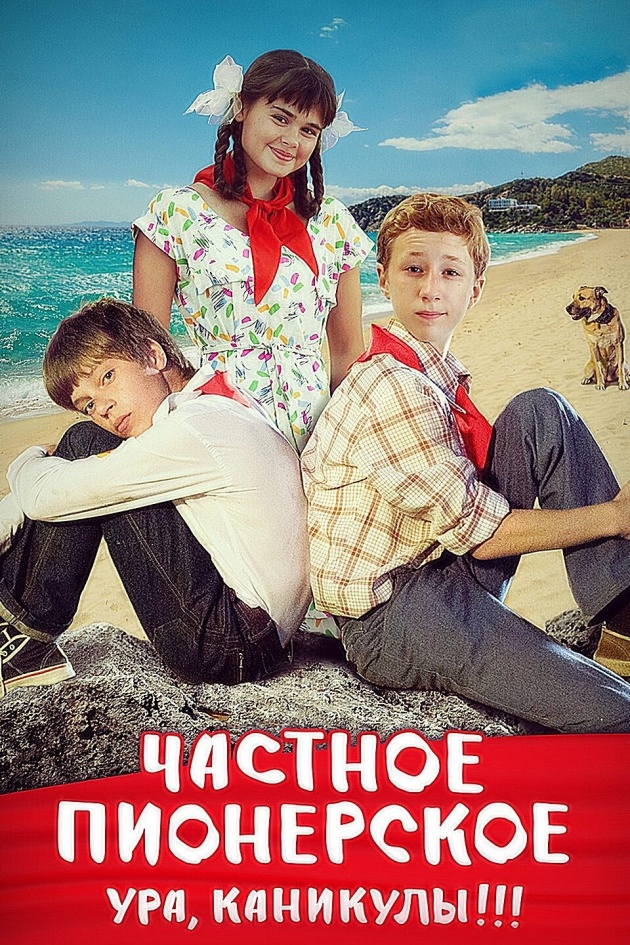 Мишка и его верный друг Димка – школьники. Они готовятся к празднованию дня рождения пионерской организации. На рыбалке Мишка падает в реку, но его спасает бездомная собака, с которой ребята очень подружились... Неожиданно собака попадает к скорняку, и только помощь друзей может избавить её от неминуемой гибели. Перед Мишкой и Димкой встает непростой выбор - участие в пионерском празднике или спасение собаки ... Долг, дружба, любовь... Что важнее?Жанр: приключения, семейныйСтрана: Россия, 2013 годРежиссёр: Александр КарпиловскийДлительность: 80 мин. 